Правила поведения учащихся в школьном лагере с дневным пребыванием детей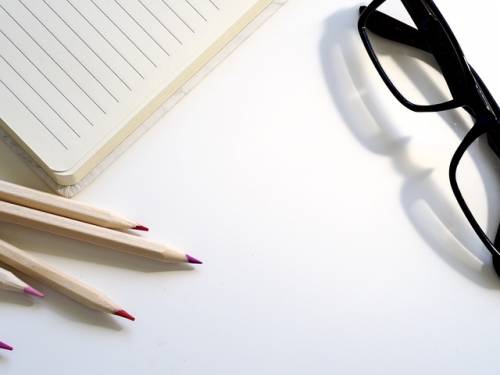 Правила помогут учителям и воспитателям, которые работают в летнем школьном лагере с дневным пребыванием детей.1. Общие положения.1.1. Инструктаж «Правила поведения учащихся в лагере с дневным пребыванием детей при школе» проводят учителя или воспитатели с обучающимися, посещающими лагерь.1.2. В специальном журнале делается отметка о проведении инструктажа и ставится подпись учителя и учащихся или их родителей (законных представителей).2. Общие правила поведения2.1. Учащиеся, посещающие лагерь, должны вести себя честно и достойно, соблюдать нормы морали и этики в отношениях между собой и со старшими.2.2. К учителям, работникам школы и другим взрослым, учащиеся обязаны обращаться по имени, отчеству и на «Вы».2.3. Учащиеся должны уступать дорогу взрослым; старшие школьники пропускают младших, мальчики уступают дорогу девочкам.2.4. Учащиеся приходят в школу к началу работы школьного лагеря к __ часам.2.5. Учащиеся одеваются в соответствии с текущей погодой.2.6. После входа в школу учащиеся снимают в гардеробе верхнюю одежду и обувь, надевают сменную обувь, приводят в порядок одежду и причёску.2.7. Учащиеся делают утреннюю зарядку под руководством учителя физкультуры (инструктора по физической культуре) или воспитателя.2.8. Физическая конфронтация, запугивание и издевательства, попытки унижения личности, дискриминация по национальному или расовому признаку являются недопустимыми формами поведения учащихся.2.9. Запрещается употреблять непристойные выражения и неприличные жесты.2.10. Запрещается приносить и использовать в школе и на её территории оружие, взрывчатые и огнеопасные вещества, горючие жидкости, пиротехнические изделия, газовые баллончики, спиртные напитки, наркотики, одурманивающие средства, а также ядовитые и токсические вещества.2.11. Учащимся запрещается курить не территории школы.2.12. Обучающиеся должны беречь имущество школы, аккуратно относиться к своему и к чужому имуществу, соблюдать чистоту и порядок на территории школы. В случае причинения ущерба имуществу школы родители учащегося (либо его законные представители) обязаны возместить ущерб.2.13. Учащимся следует уважать право собственности. Книги, одежда и прочие личные вещи, находящиеся в школе, принадлежат их владельцам.2.14. К учащимся, которые присвоят чужие вещи, могут применяться дисциплинарные меры.2.15. Учащимся, нашедшим потерянные или забытые, по их мнению, вещи, необходимо сдать эти вещи дежурному администратору, начальнику лагеря, воспитателю.2.16. Запрещается уходить из школы до окончания работы лагеря без разрешения начальника лагеря, воспитателя или медицинской сестры.2.17. Переходя с этажа на этаж, учащиеся должны быть предельно осторожными. На лестнице не перегибаться через перила, смотреть себе под ноги, стараться держаться правой стороны лестницы.2.18. В случае пропуска __ дней работы лагеря, учащийся должен предъявить учителю (воспитателю) справку или записку от родителей (либо законных представителей) о причине отсутствия. По записке от родителей, учитель может отпустить учащегося после обеда.2.19. Учащиеся обязаны подчиняться требованиям дежурных и работников школы;2.20. Запрещается:а) бегать по коридорам, лестницам, вблизи оконных проёмов, стеклянных витражей и в других местах, не предназначенных для игр;б) толкать друг друга, бросаться предметами и применять физическую силу, шуметь и мешать другим учащимся и воспитателям.2.21. Учащийся должен быть внимательным и осторожным на проезжей части дороги, а также соблюдать правила дорожного движения.2.22. Учащимся запрещается ходить к водоёмам, в лес, в другой населенный пункт без сопровождения взрослых и разрешения родителей.2.23. Не дразнить и не гладить беспризорных собак и других животных.2.24. Находясь дома необходимо быть внимательным при обращении с острыми, режущими, колющими предметами и электронагревательными приборами; не играть со спичками, зажигалками и т.п.3. Правила поведения учащихся в столовой.3.1.Учащиеся посещают столовую согласно утверждённому графику.3.2. Дежурные старшего отряда накрывают на столы.3.3. Запрещается приходить в столовую в верхней одежде, а также с сумками.3.4. Во время еды в столовой учащимся надлежит придерживаться хороших манер поведения. Учащиеся должны мыть руки перед едой, есть аккуратно, сидя за столом, не разбрасывать еду, косточки, огрызки, не выносить еду из столовой.3.5. Учащиеся должны уважительно относиться к работникам столовой.3.6. Разговаривать во время еды следует не громко, чтобы не беспокоить тех, кто ест по соседству.3.7. Каждый убирает за собой грязную посуду после приёма пищи, а также ставит на место стулья.3.8. Учащиеся должны бережно относиться к имуществу школьной столовой.4. Поведение в туалете4.1. При пользовании туалетом обучающиеся (воспитанники) должны соблюдать чистоту, порядок и правила личной гигиены.4.2. Запрещается задерживаться в туалете без надобности.4.3. В туалете запрещается засорять раковины и унитазы, бросать в них различные предметы.5. Правила поведения на территории школы.5.1. Территория школы является частью школы (школьным участком).5.2. На школьном участке учащиеся обязаны: находиться в пределах его границ, соблюдать общие правила поведения.5.3. Запрещено покидать территорию школы без разрешения воспитателя, начальника лагеря.5.4. Во время игр на школьной площадке соблюдать правила игры, быть вежливым с окружающими.5.5. Запрещено разговаривать с посторонними (незнакомыми) людьми. Нельзя реагировать на знаки внимания и приказы незнакомца, также нельзя никуда не ходить с посторонними.6. Правила поведения на летних каникулах.6.1. Соблюдать правила п. 2 данной инструкции.6.2. Находясь на улице, учащимся рекомендуется надеть головной убор во избежание солнечного удара. При повышенном температурном режиме нужно стараться находиться в помещении или в тени, чтобы не получить тепловой удар.6.3. При использовании скутеров, велосипедов необходимо соблюдать правила дорожного движения.6.4. При использовании роликовых коньков, скейтбордов и самокатов, нужно помнить, что проезжая часть не предназначена для их использования. Катайтесь на специально отведённых для этого местах.6.5. Находясь вблизи водоёмов, необходимо:Соблюдать правила поведения на воде. Нельзя купаться в местах с неизвестным дном.Входить в воду только с разрешения родителей и во время купания не стоять без движений. Не прыгать в воду головой вниз при недостаточной глубине воды, при необследованном дне водоема и при нахождении вблизи других пловцов. Не оставаться при нырянии долго под водой.Не купаться более 30 мин., если же вода холодная, то не более 5-6 мин.Не заплывать за установленные знаки ограждения водного бассейна (буйки), не купаться при большой волне, не подплывать близко к моторным лодкам, пароходам, баржам и пр. плавательным средствам.Почувствовав озноб, быстро выйти из воды и растереться сухим полотенцем. При судорогах не теряться, стараться держаться на воде и позвать на помощь.6.6. Во время походов в лес обязательно надеть головной убор и одежду с длинными рукавами во избежание укусов клещей и других насекомых.6.7. Во время похода в лес не поджигать сухую траву, не лазить по деревьям, внимательно смотреть под ноги.7. Поведение обучающихся на экскурсиях, пеших прогулках7.1. При посещении экскурсий, участии в пеших прогулках воспитанники должны строго следовать инструкциям учителя (воспитателя).7.2. Поведение воспитанников на экскурсиях, пеших прогулках регламентируется инструкциями по охране труда и технике безопасности.7.3. Во избежание несчастных случаев:воспитанники на экскурсиях, пеших прогулках находятся рядом с воспитателем;соблюдают правила дорожного движения;не трогают подозрительные предметы, сообщают о них воспитателю;соблюдать водно-питьевой режим в жаркую погоду;соблюдают правила личной гигиены;при посещении лесной зоны не употреблять в пищу растения, грибы;категорически запрещается несанкционированное купание;не употреблять спиртные напитки, табачные изделия, токсические, наркотические и иные вещества, способные причинить вред здоровью;не приносить с собой колюще-режущих предметов, способных причинить вред здоровью.8. Поведение обучающихся при чрезвычайных ситуациях8.1. В случае возникновения чрезвычайной ситуации (пожар в здании, пожар на территории лагеря, задымление, террористических актах и т. д.) строго следовать указаниям воспитателя, инструкциям по технике безопасности при ЧС.8.2. В случае получения травмы, плохого самочувствия воспитанник незамедлительно должен об этом сообщить учителю, воспитателю, медицинскому работнику.9. Поведение обучающихся при посещении медицинского кабинета9.1. Выполнять общепринятые правила и нормы поведения в обществе.9.2. Проявлять уважение к медицинскому персоналу, не противиться медицинскому осмотру.9.3. Аккуратно и бережно относиться к имуществу медицинского кабинета.10. Заключительные положения.10.1. За нарушение настоящих Правил и Устава школы к учащимся применяются меры дисциплинарного и воспитательного воздействия, предусмотренные Уставом школы. За грубые и неоднократные нарушения требований Устава школы и запретов настоящих Правил учащийся может быть исключён из лагеря.